PATIENTENANMELDUNG   Zuweisender Arzt/Ärztin:  Anreise:  Kardiologie Zentralschweiz, Prof. Chatterjee, St. Anna-Strasse 32, CH-6006 Luzern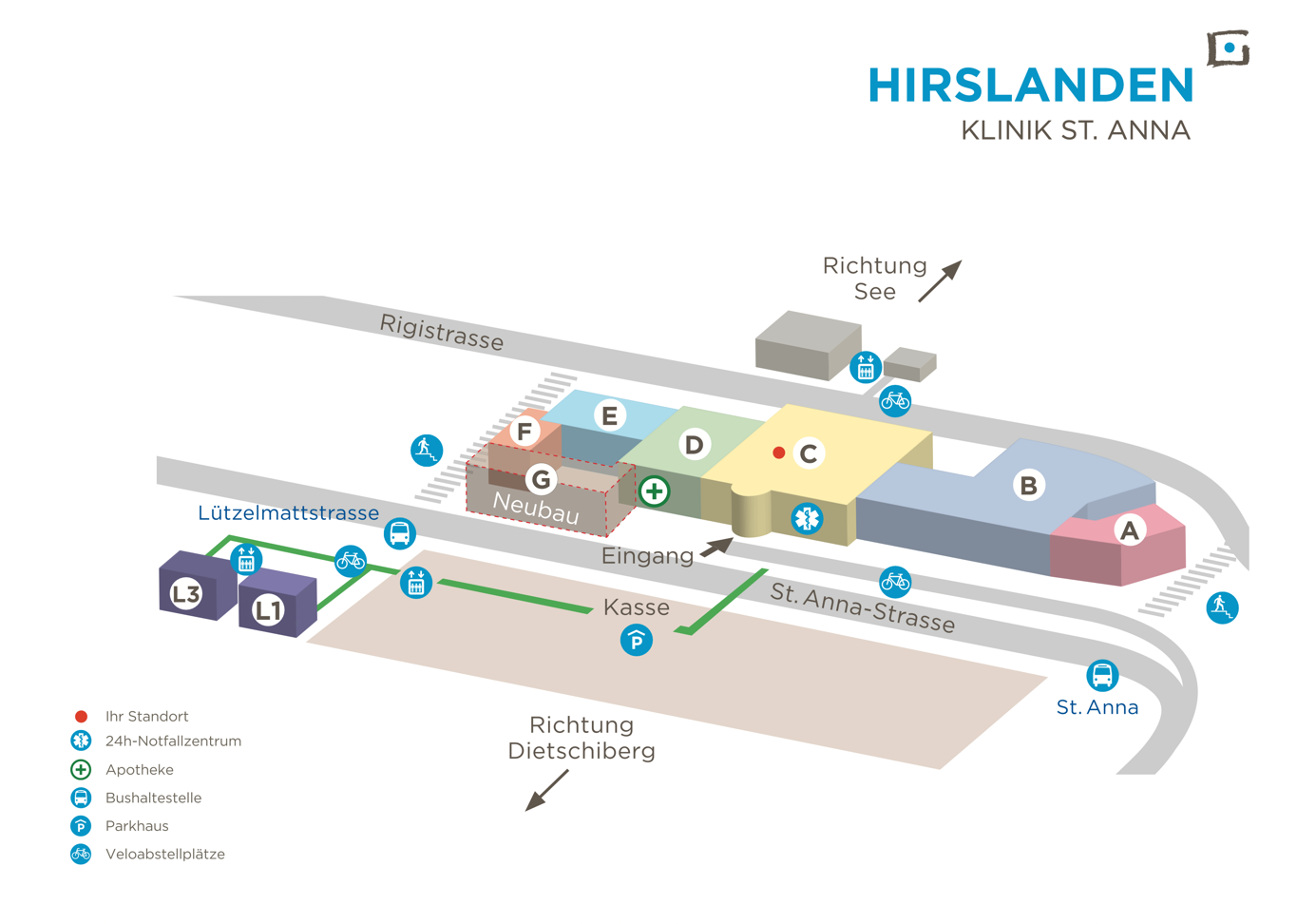 Anreise Hirslanden Klinik St. Anna Mit dem Auto folgen Sie der öffentlichen Beschilderung Richtung «Klinik St. Anna» und dem Symbol für die gebührenpflichtigen Parkplätze in der Tiefgarage oder vor der Klink.  Mit dem öffentlichen Verkehr erreichen Sie die Haltestellen «St. Anna» ab dem Hauptbahnhof Luzern mit dem Bus Nr. 14. Ab der Station sind Sie zu Fuss in wenigen Minuten in der Klinik.  Herzzentrum Hirslanden ZentralschalschweizÜber den Hauteingang der Klinik St. Anna gelangen Sie in das 1. Obergeschoss im Trakt C (siehe obige Skizze) in das Herzzentrum Hirslanden Zentralschalschweiz zu Prof. Tushar Chatterjee und Frau Anja Chatterjee. Bei Fragen kontaktieren Sie uns gerne von Montag bis Freitag 8-12h und 13-17h.  Wir freuen uns auf Ihren Besuch. www.kardiologie.clinic (Praxis/Stempel Absender)Kardiologie Zentralschweiz, Prof. ChatterjeeHerzZentrum Hirslanden ZentralschweizHirslanden Klinik St. AnnaProf. Dr. med. T. Chatterjee & Fachärztin Anja Chatterjee, St. Anna-Strasse 32, CH-6006 LuzernTel +41 41 208 32 60 | Fax +41 41 208 32 62tushar.chatterjee@hin.ch | www.kardiologie.clinicKardiologie Zentralschweiz, Prof. ChatterjeeHerzZentrum Hirslanden ZentralschweizHirslanden Klinik St. AnnaProf. Dr. med. T. Chatterjee & Fachärztin Anja Chatterjee, St. Anna-Strasse 32, CH-6006 LuzernTel +41 41 208 32 60 | Fax +41 41 208 32 62tushar.chatterjee@hin.ch | www.kardiologie.clinic Ambulante Untersuchungen Zuweisung stationäre Behandlung VerlaufskontrolleVordiagnose Klinische Angaben, Risiken und Besonderheiten Frau     	 Herr Vorname 		       		Name			     		PLZ, Ortschaft		     Telefon (direkt)		     Mobile (optional) 	     E-Mail			     Geburtsdatum: 	       Krankenversicherung: 	       		Zusatzversicherung: 	       	Policen-Nummer: 	        Frau Dr. med.  	 Herr Dr. med.Vorname 		       		Name			     		PLZ, Ortschaft		     Telefon (direkt)		     Mobile (optional) 	     E-Mail			     Erreichbarkeiten 	     E-Mail-Kopie geht an:	     Ort/Datum: 	Unterschrift / Stempel